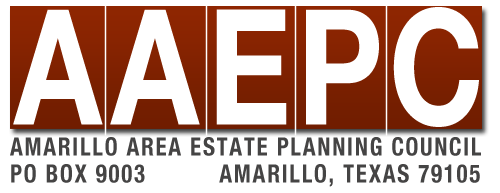 Wednesday, December 12, 2018Embassy Suites – Sanborn B Room550 S. Buchanan, Amarillo, TxBuffet at 11:30 a.m.Program Begins at 12:00 Noon“Financial System and Regional Economic Overview”ByMr. Ed SkeltonFederal Reserve Bank of Dallas Ed Skelton is a Macro Surveillance Officer at the Federal Reserve Bank of Dallas. He leads the Dallas Fed’s Financial Industry Studies department which performs the Dallas Fed’s regional, national, and international financial system analysis, maintains and manages bank early warning modelling and also researches systemic risk, hedge funds, private equity, leveraged finance and financial markets. Skelton has appeared on National Public Radio and his work has been cited in the Wall Street Journal, Financial Times, BusinessWeek, Newsweek, specialized industry publications, academic studies, as well as other newspapers and magazines. In addition to his responsibilities at the Dallas Fed, he is an Adjunct Professor of Economics at Southern Methodist University, where he has received numerous awards for teaching excellence.1 hour of Continuing Education Credit OfferedNo PrerequisitesSee attached for reservations